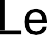 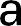 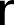 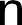 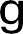 Proposal project outline worksheetOrganization name: Project name:Project time period:Organization name: Project name:Project time period:Need(Explaining why your project is necessary)Project descriptionThe Project description includes information from Goals, Objectives, Methods, Staffing, Partnerships, Evaluation, and Sustainability.GoalsObjectivesMethodsStaffingPartnershipsEvaluationSustainability